Mr. Potato Head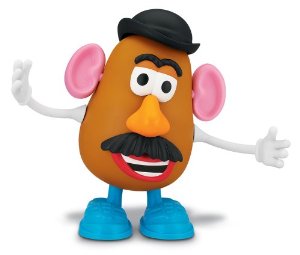 Pink Castle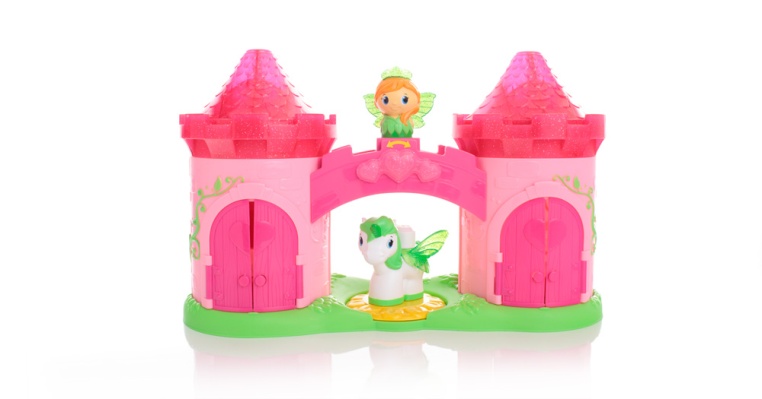 Musical Instruments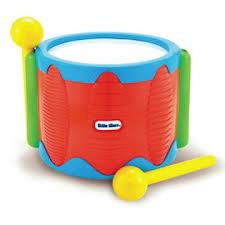 Superhero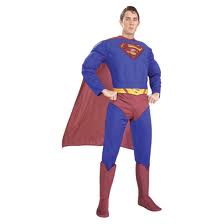 Baby Dolls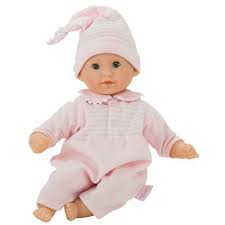 Blocks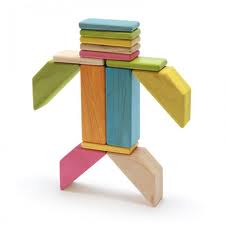 Cars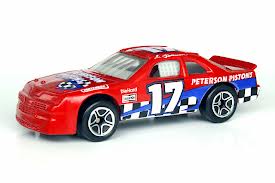 Little People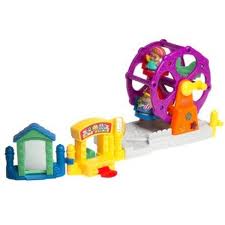 Balls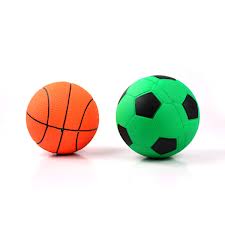 Toy Story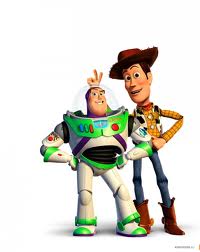 Games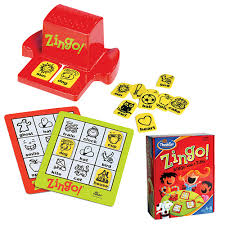 Art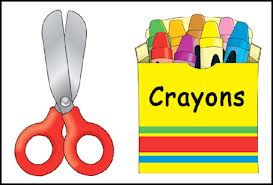 Stuffed Animals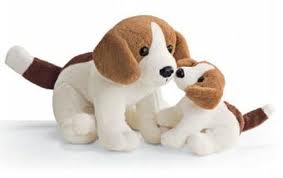 